Georgian Bay Hunters and Anglers Inc.    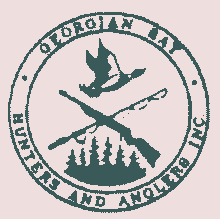 MIDLAND --- ONTARIOJuly 2015Greeting Fellow Members!Well summer is now in full swing, the weather is starting to co-operate, gardens are flourishing, and people are enjoying the outdoors. Be sure to enjoy yourselves, have fun and be safe. The club too has been a busy place with many different activities that have happened and events that will take place in the near future. It is very important for the club to keep in touch with its members so that everyone has a chance to come out and participate in activities, projects and celebrations taking place at our clubhouse. To do this we need to keep in touch with your contact information, so please keep us up to date with any changes you may have. As well we ask that you take the time to carefully read the bulletins for updates and announcements of events. This news can also be found on our new web site www.gbhuntersandanglers.com or visit us on Facebook. Don’t forget, all those with a harvest for 2015 and want to enter it for scoring competition for the 2016 Sportsmen’s Memorial Dinner, contact Calvin King @ 705-526-9802.Code of Conduct for GBHAWe need to remind ourselves on occasion what we stand for as a Club, and who we are as members of this GBHA Inc.  Our Constitution states that we will “Promote good fellowship, good sportsmanship, and proper respect for the rights of others.” There have been a couple of instances in past months where we have not “walked the talk” as it relates to our Guest Speakers which reflects badly on us.  We must allow our speakers to complete their presentations without interruption and save questions for the normal Q & A session at the end of their presentation. We realize Guest Speakers will invite the floor to pose questions during the presentation, and we realize that there will no doubt, be issues rise from presentations that affect us either as a club or personally and although these issues are valid, keep in mind that our dinner meetings are not the forum to gain resolution.  Please bring contentious issues to a GBHA Executive member and we will, as a Team present in a businesslike manner and gain resolution for the individual or the Club.No-Smoking By-LawWe have just had our building inspected for the No-Smoking By-Law, everything was ok, except it was clarified that there is to be absolutely no smoking under the covered area at the front entrance. This is to ensure the smoke does not enter the building. Smoking is permitted outside of the covered entrance. We ask that all smoking members be respectful and follow this law. Handi-Cap ParkingThe paved area in front of the entrance is now deemed as Handicap Parking. The signage will be posted, and lines will be painted for three spots and sidewalks/passage areas. We ask that members be respectful following this law and do not park on the sidewalks/passage areas.Constitution and By-Law ChangesSoon it will be time to review out Constitution and By-Laws, should anyone have any changes they would like to submit, please put them on paper and start submitting them for the fall review. THERE IS NO GENERAL MEMBERSHIP DINNER MEETING FOR JULY. The executive will meet on July 14/15, this is an opportunity for any member who would like to share or forward any information for the club. The next General Membership Dinner Meeting will take place on Wed September 16/15.Steak BBQ and Corn RoastGBHA next event at our clubhouse will be the annual Steak BBQ and Corn Roast! This event will take place on Wed August 19/15. BBQ pit will be ready for 4:30 pm and goes till the last steak is cooked!  For the cost of $20.00 per plate you will be able to pick out your own steak, show off your BBQ skills and cook your own steak, enjoy a baked potato, corn on the cob, coleslaw and buns. Tickets will be sold at the door, first come first serve, cash sales only! Volunteers will be needed to help out. For more information or to volunteer, contact Bruce Dunn @ 705-528-2709 or email @ gbhaclub@yahoo.ca. This event takes place rain or shine! This is an open event, all welcomed! Clubhouse Repairs Tenders NeededGBHA’s Executive had put out tenders for having our clubhouse painted. As we looked at our costs of such a project, we decided to explore a more feasible project for the longevity of the club. We looked at and received quotes to have the building strapped and insulated and then have metal siding attached to the clubhouse. This was to be done with the thought of have a clubhouse with a better R-Value to cut costs on operation needs and to conserve energy, and as well maintenance free exterior for many years to come. But upon inspecting the building, further items of interests were brought to light. It was decided by the executive to hold off on this thought for now, as we did not want to get ahead of ourselves with the new issues. So with all this being said, the executive is now looking at tenders to have new windows on the back wall of the upper hall replaced as they are in very bad condition, and as well have the baseboard heating replaced with up to date energy efficient heaters with programmable thermostats installed as well. Should any member be interested in submitting a quote for these projects please contact Bruce Dunn @ 705-528-2709, or email the club @ gbhaclub@yahoo.ca. Please note as a contractor you must have proof of insurance and WSIB coverage, as well not necessarily will this project be awarded to the lowest quote or to a club memberDinner Tickets DrawGBHA will be having a draw for two free dinner tickets to be used for any regularly priced General Membership Dinner in 2016! This does not include the Sportsmen’s Memorial or the Steak BBQ and Corn Roast in 2016. For each member who brings a guest to a dinner in September, October and November 2015, will have their name put into a draw for the two dinner tickets. Draw will be held at the Sportsmen’s Memorial Dinner 2016 as we do not have a December General Membership Dinner. Good luck to all hope to see some new faces in the fall at our dinnersNational Heritage Day Open HouseGBHA will be hosting an Open House to celebrate the 1st Annual National Heritage Day to celebrate the heritage of hunters, trappers, and fishermen. This event will take place Saturday September 19/15. Events will begin @ 10:00 am. Some of the events we are looking at having will be a Turkey Shoot, opening the fish ponds, Archery Range, Gun Range, exhibits, BBQ at lunch and a Pig Roast! A final list of events, times and costs will be posted in near future on our web site and on Facebook, as well will follow in the next couple of bulletins. For more information contact Kevin Vardy @ 705-686-7593 or email him @ gbhgetoutdoors@gmail.com.GBHA Entrepreneurial ShowcaseThe club is planning an Entrepreneurial Showcase on October 24, 2015 as a fundraiser.  Our plan is to sell vendor booths upstairs and downstairs in the Clubhouse and around the parking lot. Lunch and booth sale proceeds will go to the club. We also plan to have a ‘frozen soup in mugs’ made by area potters with proceeds from this going to the Georgian Bay Cancer Support Centre in Penetanguishene. This will be an open event; all are welcomed, such as club members, the public, craftspeople and small businesses, etc. We need a couple of members to work on a planning committee and then more members to help with setting up tables and clean up, etc. To volunteer, please contact Gary Priest at 705-534-2908 or jeangarypriest@rogers.com or gbhaclub@yahoo.ca                GBHA Fish FryWell if anyone had a complaint about the Fish Fry, they kept it very well hidden! Everyone that was there appeared to have enjoyed themselves and left with a full belly! This event had a great turn out with over 131 guests and many volunteers and organizers, all served with hot fish in just 40 minutes! WOW! This could not have been completed had it not been for the great organizing and all hands on deck for volunteering to help out. Dan Gardner did an amazing job organizing this event and recruiting such volunteers; Ticket Sellers; Ken Sweet, Calvin King, Bill Loucks, Kevin Vardy and Bruce DunnFish Fryers; Kevin Vardy, Mike Ruffley, Jack Leggo, Bill Loucks, Calvin King, Tony King, Dave Winfield, Johnathan Cousineau, and Adam KingKitchen Help; Val Orr, Ken Sweet and Marilyn PruesseKevin and Michele Vardy for making coleslaw and salad dressings, finally Richard Marchand for bartending and then he donated all his tips to the GB Get Out Doors Club!Without these volunteers this and any event/project GBHA hosts would not be successful without their help. Many thanks to all, great job done!   Next General Membership DinnerAt our last monthly dinner meeting, Chef Claude will be prepared a chicken parmesan dinner too which turned out to be a crowd favourite. Yes you can look forward to tasting this dinner again in the future.  Our guest speaker was Graeme Davis a Forester from the Simcoe County Forests. He gave a presentation about the history, recreational use of county forest and woodlot management of the Simcoe County Forests.  Graeme said he would be happy to return to do another presentation at one of our dinner meetings or events. Our next General Membership Dinner Meeting will take place Wed. September 16/15. Details of meal and hopefully guest speaker will be announced in next bulletin. 2015 Georgian Bay Get Out Doors Youth ExpoGeorgian Bay Get Out Doors club hosted their 2015 Youth Expo on June 13/15 this event was held at our clubhouse. They like to thank the many volunteers that came out to help out for the day. As we have said without the volunteers, these events would not go smoothly and be successful. Pictures of this day will soon be up on our web site and on our Facebook page. GBHA Clubhouse GardensShould anyone have some mulch to spread or shrubs, bushes, and or plants they wish to plant around the edges of the clubhouse or other areas please feel free to plant them or contact Bruce Dunn @ 705-528-2709 or email gbhaclub@yahoo.ca for pick-up of any donations. Possession and Acquisition License (PAL) program and Hunter Safety Courses will be offered by GBHA on July 18 & 19/15. A Restricted Firearms Course (Restricted course costs $140) will be held on August 15/15. All programs will be put on at the clubhouse in the downstairs hall. For more information on this course or upcoming programs, or to enroll contact Greg Edwards @ 705-835-6846.GBHA vests, hats and crests are now on sale. GBHA now have the large OFAH crests for sale for the price of $15.00 each. Hats are $15.00 each or 2/$25.00, crests are being sold for $5.00 each, vest can be purchase for $45.00 each. These vests are a great way to display your badges and buttons of your achievements. They will be sold at the dinner meetings or by contacting Bruce Dunn @ 1-705-534-0632. Vests are available from Ken Sweet @ 705-527-9949GBHA executive would appreciate notification of the passing of any previous and current members so we can pass on our condolences and notifications to our members.Upcoming Event Reminders for 2015PAL and Hunter Safety Courses July 18 & 19/15Restricted PAL August 15/15GBHA Steak BBQ and Corn Roast Aug 19/15Heritage Day Open House Sept 19/15GBHA Entrepreneurial Showcase on October 24, 2015Other Reminders2015 Hunting and Fishing Regulations are now out copies are available at the clubhouse; many changes please read and familiarize yourself with these changes. All seasons and limits for our zone are listed.Antlerless Deer Draw results available Aug 08/15.Controlled Deer draw open from Aug 01/15 to August 31/15Moose Tags are now available as of April 22/15, with results available August 01/15 and surplus moose tags available by phone on August 17, 18, 19/15, here is a link for phone times http://www.ontario.ca/travel-and-recreation/hunting-notices-and-updates Bruce Dunn - Bulletin EditorBuy N SellGBHA is now running a ‘Buy N Sell’ page for the members. This page is “FREE TO MEMBERS” and will only be in our bulletin as we do not have the space to put this on our web site. Should a member be looking for a specific item of interests or have any item for sale that is related to club interests such as hunting equipment, fishing equipment, outdoor gear, boats, canoes, clothing etc. Members can submit their ad by email (gbhaclub@yahoo.ca) or bring a hard copy to the dinner meetings. The ad will list the item(s) they wish to sell and contact information. This is NOT going to use for regular buy and sell items such as fridges, pool tables etc. Your ad will be put in the next month’s bulletin and run for that month only. If you wish to change or re-submit it into the next month’s bulletin you will have to re-send your email with your ad.Georgian Bay Hunters And Anglers Inc. will NOT be responsible for any transactions between buyers and sellers.BUYERS BEWARE!___________________________________________________________________________________Ed Falawka World Famous SpiceIf anyone is interested in Ed Falawka spice please call 705-549-3033_________________________________________________________________________________________
2012 Artic Cat ATV 550 “Cruiser” Mint condition, low kms, grey in color, ****REDUCED**** $7300.00 please contact Peter Patenaude @ 705-526-3506__________________________________________________________________________________________Rifle for sale! Tika T3 308 RH Bolt action, synthetic stock, 2-7 Redfield scope, 1 spare clip, case, sling, trigger lock and 1 box of shells. The rifle is 3 years old, not a box of shells shot through it!Asking $800.00. Call Bob at 705-549-8245.__________________________________________________________________________________________12 gauge Mossberg Shotgun Model #195 K-A, comes with belt and ammo, clip, and case. This shotgun is in very good condition! $95.00! Call 1-705-538-2761, ask for Matt.  